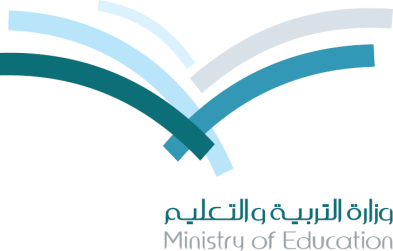 بسم الله الرحمن الرحيم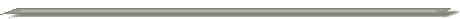 رمز ملف الطالب (      )الخطة التربوية الفردية ( المكفوفين)((  بيانات أولية  ))أ ـ بيانات عن الطالب :*اسم الطالب .....................................................................................................................................*الجنسية ........................................................................................................................................*معهد / برنامج .................................................................................................................................*تاريخ الميلاد :      /      /*مكان الميلاد ....................................................................................................................................*درجة الذكاء .....................................................................................................................................*تاريخ اختبار الذكاء .............................................................................................................................*درجة البصر :               العين اليمنى   (                 )                العين اليسرى (                 )*تاريخ اختبار البصر :    /     /التشخيص ..........................................................................................................................................................................................................................................................................................................................................................................................................................................*إعاقات أخرى ................................................................................................................................................................................................................................................................................*محل الإقامة ..................................................................................................................................*رقم شهادة الميلاد ........................................................................................................................*مصدرها .....................................................................................................................................ب ـ بيانات عن ولي أمر الطالب :*الاسم ..........................................................................................................................................*الجنسية .....................................................................................................................................*الوظيفة ......................................................................................................................................*رقم الحفيظة ................................................................................................................................*عنوان العمل ...................................................................................... الهاتف ...............................*عنوان المنزل ...................................................................................... الهاتف .............................ج ـ بيانات اجتماعية :*عدد أفراد الأسرة (        ) عدد الذكور  (       ) عدد الإناث (        )*ترتيب الطالب في الأسرة (      )*هل الأب على قيد الحياة (     ) مستوى التعليم للأب (      )وظيفته ( ............... )*هل الأم على قيد الحياة (       ) مستوى التعليم للأم (       ) وظيفتها (                 )*مع من يسكن الطالب .....................................................................................................................*نوع السكن ...............................................................................................................................*السكن ( إيجار )  ( ملك )د ـ بيانات صحية :*الحالة الصحية للطالب ...................................................................................................................*الحالة الصحية للأم ....................................................................................................................*الحالة الصحية للأب .....................................................................................................................*الحالة الصحية للأخوة و الأخوات .....................................................................................................*هل أحد أفراد الأسرة لدية إعاقة ..............................................................................................*معلومات أخرى .............................................................................................................................................................................................................................................................................* أعضاء فريق الخطة :* تاريخ بدء الخطة التربوية :    /     /* الفصل الدراسي ..................................................            لعام............................................* التاريخ المتوقع لإنهاء الخطة التربوية الفردية :   /      /  * مكان تنفيذ الخطة التربوية الفردية ......................................................................................* تقييم مستوى الأداء الحالي :1 ـ القدرات العقلية :قدرات أخرى ....................................................................................................................................................................................................................................................2 ـ القدرات الحسية :قدرات أخرى ....................................................................................................................................................................................................................................................3 ـ القدرات اللغوية :قدرات أخرى ....................................................................................................................................................................................................................................................4 ـ القدرات الجسمية والحركية :قدرات أخرى ....................................................................................................................................................................................................................................................5 ـ مهارات السلوك التكيفي :قدرات أخرى ....................................................................................................................................................................................................................................................6 ـ مهارات الحياة اليومية :قدرات أخرى ....................................................................................................................................................................................................................................................7 ـ المهارات الأكاديمية :قدرات أخرى ....................................................................................................................................................................................................................................................* الاختبارات و المقاييس المستخدمة :أولا : الرسمية :1 ..............................................................................................................................................................2 ..............................................................................................................................................................3 ..............................................................................................................................................................4 ..............................................................................................................................................................5 ..............................................................................................................................................................6 ..............................................................................................................................................................7 ..............................................................................................................................................................8 ..............................................................................................................................................................ثانيا : غير الرسمية :1 ..............................................................................................................................................................2 ..............................................................................................................................................................3 ..............................................................................................................................................................4 ..............................................................................................................................................................5 ..............................................................................................................................................................6 ..............................................................................................................................................................7 ..............................................................................................................................................................8 ..............................................................................................................................................................نقاط القوة والضعفنقاط القوة لدى التلميذ نقاط الضعف لدى التلميذ * نتائج التقويم التربوي النفسي :1 ..............................................................................................................................................................2 ..............................................................................................................................................................3 ..............................................................................................................................................................4 ..............................................................................................................................................................5 ..............................................................................................................................................................6 ..............................................................................................................................................................7 ..............................................................................................................................................................8 ..............................................................................................................................................................الهدف العام للخطة. .......................................................................................................................................................... .............................................................................................................................................................. .............................................................................................................................................................. .............................................................................................................................................................. .............................................................................................................................................................. .............................................................................................................................................................. .............................................................................................................................................................. .............................................................................................................................................................. .............................................................................................................................................................. ..............................................................................................................................................................الأهداف التدريسيةالأهداف طويلة المدى الفصليةالأهداف قصيرة المدىالأهداف الخاصة :ملخص دراسة الحالة :.............................................................................................................................................................. .............................................................................................................................................................. .............................................................................................................................................................. .............................................................................................................................................................. .............................................................................................................................................................. .............................................................................................................................................................. .............................................................................................................................................................. .............................................................................................................................................................. .............................................................................................................................................................. .............................................................................................................................................................. .............................................................................................................................................................. .............................................................................................................................................................. .............................................................................................................................................................. .............................................................................................................................................................. .............................................................................................................................................................. .............................................................................................................................................................. ((  الجلسة              .  ))* هدف الجلسة : ................................................................................................................................................................................................................................................................................ ...................................................................................................................................................* تاريخ الجلسة  :    /      /* مكان الجلسة : ...........................................................................................................................* مدة الجلسة : .............................................................................................................................* الوسائل التعليمية :1 ..............................................................................................................................................2 ..............................................................................................................................................3 ..............................................................................................................................................4 ..............................................................................................................................................5 ..............................................................................................................................................* أعضاء الجلسة :1 ..............................................................................................................................................2 ..............................................................................................................................................3 ..............................................................................................................................................4 ..............................................................................................................................................5 ..............................................................................................................................................* الأنشطة التربوية :1 ..............................................................................................................................................2 ..............................................................................................................................................3 ..............................................................................................................................................4 ..............................................................................................................................................5 ..............................................................................................................................................* سير الجلسة:............................................................................................................................................................................................................................................................................................* درجة استجابة الطالب : ............................................................................................................................................................................................................................................................................................* تقرير عن الجلسة :..................................................................................................................................................................................................................................................................................................................................................................................................................................................................................................................................................................................................................................................................................................................................................................................................................................................................................................................................................................................................................................* تقارير الجلسات :* اسم الطالب ....................................................................................الصف ..................................................((  التقرير الشهري )):* اسم الطالب ....................................................................................الصف ..................................................* عدد الجلسات خلال شهر ((  ........................ ))............................................................................................................................................................... ...............................................................................................................................................................* عدد مرات غياب الطالب : ..............................................................* مبررات ذلك :1 ..............................................................................................................................................2 ..............................................................................................................................................3 ..............................................................................................................................................4 ..............................................................................................................................................5 ..............................................................................................................................................* درجة استجابة الطالب خلال الجلسات :...................................................1 ..............................................................................................................................................2 ..............................................................................................................................................3 ..............................................................................................................................................4 ..............................................................................................................................................5 ..............................................................................................................................................* درجة استجابة ولي أمر الطالب مع فريق الخطة .....................................1 ..............................................................................................................................................2 ..............................................................................................................................................3 ..............................................................................................................................................4 ..............................................................................................................................................5 ..............................................................................................................................................* درجة تعاون كل عضو من فريق الخطة مع المشرف عليها ...................................1 ..............................................................................................................................................2 ..............................................................................................................................................3 ..............................................................................................................................................4 ..............................................................................................................................................5 ..............................................................................................................................................* ما تم تحقيقه من الخطة التربوية : ..................................1 ..............................................................................................................................................2 ..............................................................................................................................................3 ..............................................................................................................................................4 ..............................................................................................................................................5 ..............................................................................................................................................* معوقات الخطة :1 ..............................................................................................................................................2 ..............................................................................................................................................3 ..............................................................................................................................................4 ..............................................................................................................................................5 ..............................................................................................................................................* ملخص التقرير الشهري :............................................................................................................................................................... .............................................................................................................................................................................................................................................................................................................................. .............................................................................................................................................................................................................................................................................................................................. .............................................................................................................................................................................................................................................................................................................................. .............................................................................................................................................................................................................................................................................................................................. .............................................................................................................................................................................................................................................................................................................................. ............................................................................................................................................................................................................................................................................................................................................................................................................................................................................................. .............................................................................................................................................................................................................................................................................................................................. .............................................................................................................................................................................................................................................................................................................................. ............................................................................................................................................................... .............................................................................................................................................................................................................................................................................................................................. .............................................................................................................................................................................................................................................................................................................................. .............................................................................................................................................................................................................................................................................................................................. ...............................................................................................................................................................(( التقرير النهائي ))* اسم الطالب ....................................................................................الصف ....................................* عدد الجلسات خلال شهر ((  ........................ ))................................................................................................................................................... ..................................................................................................................................................* عدد مرات غياب الطالب : ..............................................................* مبررات ذلك :1 ..............................................................................................................................................2 ..............................................................................................................................................3 ..............................................................................................................................................4 ..............................................................................................................................................5 ..............................................................................................................................................* درجة استجابة الطالب خلال الجلسات :...................................................1 ..............................................................................................................................................2 ..............................................................................................................................................3 ..............................................................................................................................................4 ..............................................................................................................................................5 ..............................................................................................................................................* درجة استجابة ولي أمر الطالب مع فريق الخطة .....................................1 ..............................................................................................................................................2 ..............................................................................................................................................3 ..............................................................................................................................................4 ..............................................................................................................................................5 ..............................................................................................................................................* درجة تعاون كل عضو من فريق الخطة مع المشرف عليها ...................................1 ..............................................................................................................................................2 ..............................................................................................................................................3 ..............................................................................................................................................4 ..............................................................................................................................................5 ..............................................................................................................................................* ما تم تحقيقه من الخطة التربوية : ..................................1 ..............................................................................................................................................2 ..............................................................................................................................................3 ..............................................................................................................................................4 ..............................................................................................................................................5 ..............................................................................................................................................* معوقات الخطة :1 ..............................................................................................................................................2 ..............................................................................................................................................3 ..............................................................................................................................................4 ..............................................................................................................................................5 ..............................................................................................................................................* ملخص التقرير النهائي :............................................................................................................................................................... .............................................................................................................................................................................................................................................................................................................................. ............................................................................................................................................................................................................................................................................................................................................................................................................................................................................................. .............................................................................................................................................................................................................................................................................................................................. .............................................................................................................................................................................................................................................................................................................................. ............................................................................................................................................................... .............................................................................................................................................................................................................................................................................................................................. .............................................................................................................................................................................................................................................................................................................................. .............................................................................................................................................................................................................................................................................................................................. ............................................................................................................................................................... .............................................................................................................................................................................................................................................................................................................................. .............................................................................................................................................................................................................................................................................................................................. .............................................................................................................................................................................................................................................................................................................................. ............................................................................................................................................................... .............................................................................................................................................................................................................................................................................................................................. .............................................................................................................................................................................................................................................................................................................................. .............................................................................................................................................................................................................................................................................................................................. ............................................................................................................................................................... .............................................................................................................................................................................................................................................................................................................................. .............................................................................................................................................................................................................................................................................................................................. .............................................................................................................................................................................................................................................................................................................................. ............................................................................................................................................................... .............................................................................................................................................................................................................................................................................................................................. ...............................................................................................................................................................بسم الله الرحمن الرحيمالمكرم ولي أمر الطالب / .........................................................................................  المحترمالسلام عليكم ورحمة الله وبركاته .... وبعداقتضت المصلحة التربوية والتعليمية من قبل لجنة القبول في البرنامج تقديم الخدمات التربوية لابنكم وفقا لاحتياجاته الخاصة .عليه نأمل منكم الموافقة أو عدمها ووضع علامة ( / ) لتطبيق برنامج الخطة التربوية الفردية ، علما أنكم أحد الأعضاء الفاعلين في تطبيقها .شاكرين لكم حسن تعاونكم ، والله يحفظكم                                                                                            مدير البرنامج                                                                                                    الاسم / .........................                                                                                                    التوقيع / .......................                                                                                     التاريخ    /     /المكرم مدير برنامج / ........................................................... المحترمالسلام عليكم ورحمة الله وبركاته .... وبعدبسم الله الرحمن الرحيمالمكرم الأستاذ / .........................................................................................  المحترمالسلام عليكم ورحمة الله وبركاته .... وبعدنحيل إليكم الطالب / ....................................................................   بالصف ......................نأمل موافاتنا بتقريركم كمرشد طلابي عن مستواه الدراسي وملاحظتكم للاسترشاد بها في تنفيذ البرنامج التربوي الفرديشاكرين لكم حسن تعاونكم ، والله يحفظكم                                                                                            مدير البرنامج                                                                                                    الاسم / .........................                                                                                                    التوقيع / .......................                                                                                     التاريخ    /     /تقرير المرشد الطلابينحيل إليكم الطالب / ....................................................................   بالصف ......................تاريخ الميلاد :     /     /                   الجنسية .........................من خلال دراستي لحالة الطالب المذكور اسمه أعلاه ، أفيدكم بالتالي :1 ـ ..........................................................................2 ـ ..........................................................................3 ـ ..........................................................................4 ـ .......................................................5 ـ ..........................................................................6 ـ ..........................................................................7 ـ ..........................................................................8 ـ .......................................................الاسم / .........................                                                                                                    التوقيع / .......................                                                                                     التاريخ    /     /بسم الله الرحمن الرحيمالمكرم الأستاذ / .........................................................................................  المحترمالسلام عليكم ورحمة الله وبركاته .... وبعدنحيل إليكم الطالب / ....................................................................   بالصف ......................نأمل إجراء الفحص النفسي وموافاتنا بتقرير عن حالة الطالب للاسترشاد بها في تنفيذ البرنامج التربوي الفرديشاكرين لكم حسن تعاونكم ، والله يحفظكم                                                                                           مدير البرنامج                                                                                                    الاسم / .........................                                                                                                    التوقيع / .......................                                                                                     التاريخ    /     /تقرير الأخصائي النفسيالمكرم مدير برنامج / .....................................................................  المحترمالسلام عليكم ورحمة الله وبركاته  ......  وبعد
بعد إجراء الفحص النفسي للطالب المذكور اسمه أعلاه ، فقد حصل على درجة ذكاء .......... على مقياس ............... وسوف يتم إجراء اختبار آخر له يوم ................ وتاريخ       /       /              ، وأوصي بما يلي :1 ـ ..........................................................................2 ـ ..........................................................................3 ـ ..........................................................................4 ـ .......................................................5 ـ ..........................................................................6 ـ ..........................................................................7 ـ ..........................................................................                                                                                                    معلم التدريبات السلوكية                                                                                                    الاسم / .........................                                                                                                    التوقيع / .......................                                                                                     التاريخ    /     /بسم الله الرحمن الرحيمالمعلومات الأولية :درجة الذكاء : ............................................................................................................تشخيص الحالة : ...........................................................................................................رأي الأخصائي النفسي : ................................................................................................................................................................................................................................. .............................................................................................................................................................................................................................................................. ............................................................................................................................... ............................................................................................................................... ...............................................................................................................................                                                                                                                       الأخصائي النفسي :الاسم : ...................................التوقيع : ................................التاريخ :       /         /     142 هـبسم الله الرحمن الرحيمالمكرم ولي أمر الطالب   / .....................................................................  المحترمالسلام عليكم ورحمة الله وبركاته .... وبعداستكمالا لمتطلبات تطبيق الخطة التربوية الفردية على ابنكم :الطالب / .......................................................................   بالصف ......................عليه يسرنا مشاركتكم كعضو فاعل من أعضاء الخطة التربوية الفردية وحضور الاجتماع يوم ................. وتاريخ      /     /     142 هـ  الساعة ...........................شاكرين لكم حسن تعاونكم ، والله يحفظكمأوافق لا أوافق:1 ـ ..........................................................................2 ـ ..........................................................................3 ـ ..........................................................................4 ـ .......................................................بسم الله الرحمن الرحيماسم الطالب   / .....................................................................  الصف ..........................تاريخ الميلاد :      /      /    142 هـ                             الجنسية ................................درجة فقدان البصر :         ( يمنى ) .....................       ( يسرى ) ..........................درجة اختبار الذكاء ...................................مكان تنفيذ الخطة التربوية الفردية ................................................................تاريخ إعداد الخطة التربوية الفردية : يوم ....................  تاريخ       /       /   142 هـتاريخ البدء في تنفيذها :     /       /    142 هـ التاريخ المتوقع لانتهائها يوم ...................  تاريخ     /      /   142 هـأخي المعلم :  السلام عليكم ورحمة الله وبركاتهنظرا لتقدير الاحتياجات التربوية الفردية للطالب لمذكور اسمه أعلاه لذا أرجو مشاركتكم في تنفيذ الخطة التربوية الفردية كعضو مع أعضاء فريق الخطة التربوية الفردية :مدير البرنامج :الاسم / .........................                                                                                                    التوقيع / .......................                                                                                     التاريخ    /     /بسم الله الرحمن الرحيماسم الطالب   / .....................................................................  الصف ..........................تاريخ الميلاد :      /      /    142 هـ                             الجنسية ................................درجة فقدان البصر :         ( يمنى ) .....................       ( يسرى ) ..........................درجة اختبار الذكاء ...................................مكان تنفيذ الخطة التربوية الفردية ................................................................تاريخ إعداد الخطة التربوية الفردية : يوم ....................  تاريخ       /       /   142 هـتاريخ البدء في تنفيذها :     /       /    142 هـ التاريخ المتوقع لانتهائها يوم ...................  تاريخ     /      /   142 هـأخي المعلم :  السلام عليكم ورحمة الله وبركاتهنظرا لتقدير الاحتياجات التربوية الفردية للطالب لمذكور اسمه أعلاه لذا أرجو مشاركتكم في مراجعة الخطة التربوية الفردية كعضو مع أعضاء فريق الخطة التربوية الفردية :مدير البرنامج :الاسم / .........................                                                                                                    التوقيع / .......................                                                                                     التاريخ    /     /أعضاء فريق الخطة التربويةأعضاء فريق الخطة التربويةأعضاء فريق الخطة التربويةأعضاء فريق الخطة التربويةمالاسمالتخصصالمؤهلالتوقيع123456القدرات العقليةغير قادرضعيفمتوسطجيدملاحظاتالتذكرالانتباهالإدراكالتمييزالتفكيرالتخيلالقدرات الحسيةغير قادرضعيفمتوسطجيدملاحظاتالسمعيةالبصريةالتآزر البصري و الحركيالقدرات اللغويةغير قادرضعيفمتوسطجيدملاحظاتالنطق و الكلامالتعبير عن الموقفتنظيم الجملالقدرات الجسمية والحركيةغير قادرضعيفمتوسطجيدملاحظاتاستخدام العضلات الصغيرةاستخدام العضلات الكبيرةالتناسق الحركيالتآزر الحركي البصريمهارات السلوك التكيفيغير قادرضعيفمتوسطجيدملاحظاتالعناية بالنفسالاستقلالية الشخصيةالعلاقة مع أقرانهالاتصال مع الآخرينمهارات الحياة اليوميةغير قادرضعيفمتوسطجيدملاحظاتالنظافة الشخصيةالأكل والشرباللبسالتحكم بالمخارجالمهارات الأكاديميةغير قادرضعيفمتوسطجيدملاحظاتالقراءةالكتابةالرياضياتالعلومالتربية الإسلاميةالاجتماعياتمهارات التواصل1234567891012345678910الرقمالأهداف بعيدة المدىالفترة  الزمنية لتحقيق الهدفالفترة  الزمنية لتحقيق الهدفالرقمالأهداف بعيدة المدىمنإلى1234الرقمالأهداف قصيرة المدىالفترة  الزمنية لتحقيق الهدفالفترة  الزمنية لتحقيق الهدفالرقمالأهداف قصيرة المدىمنإلى1234مالأهداف الخاصةالمدة المتوقعة لتحقيق الهدفالمشاركون في تحقيق الهدفتحقيق الهدفتحقيق الهدفملاحظاتمالأهداف الخاصةالمدة المتوقعة لتحقيق الهدفالمشاركون في تحقيق الهدفتحققلم يتحققملاحظات11ـ ....................................2 ـ....................................3 ـ....................................21ـ ....................................2 ـ....................................3 ـ....................................31ـ ....................................2 ـ....................................3 ـ.................................... 41ـ ....................................2 ـ....................................3 ـ....................................51ـ ....................................2 ـ....................................3 ـ....................................61ـ ....................................2 ـ....................................3 ـ....................................71ـ ....................................2 ـ....................................3 ـ....................................81ـ ....................................2 ـ....................................3 ـ....................................91ـ ....................................2 ـ....................................3 ـ....................................الهدف قصير المدى     (     )الأهداف التدريسيةالأهداف التدريسيةالأهداف التدريسيةالأهداف التدريسيةالزمن المتوقع لتحقيق الهدفالزمن المتوقع لتحقيق الهدفأسئلة التقييمأسئلة التقييمطريقة تحقيق الأهداف التدريسيةالهدف التدريسي رقم (  1 ) العرض/  الهدف التدريسي رقم (  1 ) العرض/  الهدف التدريسي رقم (  1 ) العرض/  الهدف التدريسي رقم (  1 ) العرض/  من     /     /       14هـإلى      /     /      14هـمن     /     /       14هـإلى      /     /      14هـطريقة تحقيق الأهداف التدريسيةالهدف التدريسي رقم (  2 )  العرض/ الهدف التدريسي رقم (  2 )  العرض/ الهدف التدريسي رقم (  2 )  العرض/ الهدف التدريسي رقم (  2 )  العرض/ من     /     /       14هـإلى      /     /      14هـمن     /     /       14هـإلى      /     /      14هـطريقة تحقيق الأهداف التدريسيةالهدف التدريسي رقم ( 3 ) العرض/  الهدف التدريسي رقم ( 3 ) العرض/  الهدف التدريسي رقم ( 3 ) العرض/  الهدف التدريسي رقم ( 3 ) العرض/  من     /     /       14هـإلى      /     /      14هـمن     /     /       14هـإلى      /     /      14هـطريقة تحقيق الأهداف التدريسيةالهدف التدريسي رقم ( 4  ) العرض/  الهدف التدريسي رقم ( 4  ) العرض/  الهدف التدريسي رقم ( 4  ) العرض/  الهدف التدريسي رقم ( 4  ) العرض/  من     /     /       14هـإلى      /     /      14هـمن     /     /       14هـإلى      /     /      14هـطريقة تحقيق الأهداف التدريسيةالهدف التدريسي رقم ( 5 ) العرض/الهدف التدريسي رقم ( 5 ) العرض/الهدف التدريسي رقم ( 5 ) العرض/الهدف التدريسي رقم ( 5 ) العرض/من     /     /       14هـإلى      /     /      14هـمن     /     /       14هـإلى      /     /      14هـمعيار الأداءمعيار الأداء        الهدف ( 1 )(     )   من        (     )      الهدف ( 2 )(     )   من        (     )     الهدف ( 3 )              (     )   من        (     )     الهدف ( 3 )              (     )   من        (     )    الهدف ( 4 )(     )   من        (     )    الهدف ( 4 )(     )   من        (     )     الهدف ( 5 )(     )   من        (     )معيار الأداءمعيار الأداءمحاولات صحيحةمحاولات صحيحةمحاولات صحيحةمحاولات صحيحةمحاولات صحيحةمحاولات صحيحةمحاولات صحيحةالوسائل المستخدمةالوسائل المستخدمةالتعزيزالتعزيز مادي              معنوي مادي              معنوي مادي              معنوي مادي              معنوي مادي            معنوي مادي            معنوي مادي            معنويالتقييمالتقييمتحقق                  يمدد يعدل                  يعادتحقق                  يمدد يعدل                  يعادتحقق                  يمدد يعدل                  يعادتحقق                  يمدد يعدل                  يعادتحقق                  يمدد يعدل                  يعادتحقق                  يمدد يعدل                  يعادتحقق                  يمدد يعدل                  يعادالتقييم النهائيالتقييم النهائيتاريخ الجلسةمدتهاالهدفالإجراءات العلاجيةدرجة الاستجابةملاحظات    /       /1428    /       /1428    /       /1428    /       /1428    /       /1428    /       /1428    /       /1428    /       /1428    /       /1428    /       /1428    /       /1428    /       /1428اسم الطالب / ......................................................الجنسية / .........................................................تاريخ الميلاد       /            /   142 هـالعمر الزمني / يوم ........... شهر  ............ سنة ...........العنوان / .............................................................الهاتف / ...........................      .............................جهة الإحالة / .....................................................تاريخ الفحص :        /          /      142 هـمالاسمالوظيفةالمهمةالتوقيع123456789مالاسمالوظيفةالمهمةالتوقيع123456789